Титульный листСОДЕРЖАНИЕВВЕДЕНИЕАктуальность данной работы заключается в том, что по вопросу об объекте гражданского правоотношения в литературе высказываются самые различные мнения. Одни авторы считают, что в качестве объекта гражданского правоотношения всегда выступают вещи. Между тем вещи не способны реагировать на воздействие со стороны правоотношения как определенного рода связи между людьми. Само по себе взаимодействие между людьми не может привести к каким-либо изменениям в вещах. Лишь поведение человека, направленное на вещь, способно вызвать в ней соответствующие изменения. Гражданско-правовые нормы, содержащиеся в различного рода нормативных актах, призваны регулировать общественные отношения, составляющие предмет гражданского права. Важную роль в раскрытии механизма гражданско-правового регулирования общественных отношений играет понятие гражданского правоотношения. В результате урегулирования нормами гражданского права общественных отношений они приобретают правовую форму и становятся гражданскими правоотношениями. Гражданскоеправоотношение это не что иное, как само общественное отношение, урегулированное нормой гражданского права.В предмет гражданского права входят как имущественные, так и личные неимущественные отношения. В результате регулирования гражданским правом имущественных отношений возникают гражданские имущественные правоотношения. Если же урегулированы гражданско-правовыми нормами личные неимущественные отношения, устанавливаются личные неимущественные правоотношения.Особое значение в структуре гражданского правоотношения занимает его объект. Под объектом правоотношения традиционно обычно понимают то, на что данное правоотношение направлено и оказывает определенное воздействие. Как общественная связь между людьми, устанавливающаяся в результате их взаимодействия, гражданское правоотношение может воздействовать только на поведение человека. Поэтому в качестве объекта гражданского правоотношения выступает поведение его субъектов, направленное на различного рода материальные и нематериальные благаЦелью контрольной работы является исследование объектов гражданского правоотношения, а так же раскрытие их общей характеристики. Для достижения поставленной цели необходимо решить следующие задачи:Определить понятие объектов гражданских правоотношенийРассмотреть виды объектов гражданских правоотношений.Изучить основания и условия гражданско-правовой ответственности.Решить задачу.Поставленные цели и задачи определили структуру контрольной работы. Работа состоит из введения, двух глав разделенных на параграфы, заключения и списка источников.В работе использовались такие нормативные правовые акты как: Конституция Российской Федерации[1], Гражданский Кодекс Российской Федерации[2] (далее ГК РФ) и другое, соответствующее теме, законодательство.ГЛАВА 1. ПОНЯТИЕ И ВИДЫ ОБЪЕКТОВ ГРАЖДАНСКИХ ПРАВООТНОШЕНИЙ 1.1. Понятие объектов гражданских правоотношенийПод объектами гражданских правоотношений понимают то, по поводу чего возникают и существуют гражданские правоотношения. Общепризнано деление объектов на четыре группы: 1) вещи, деньги, ценные бумаги; 2) действия и их результаты, услуги; 3) результаты творческой деятельности; 4) личные неимущественные блага[2]. Среди объектов первой группы – вещи – это предметы материального мира, по поводу которых возможно возникновение гражданских правоотношений с целью удовлетворения потребностей субъектов. Законодательство устанавливает права и обязанности субъектов по поводу тех либо иных вещей в процессе их приобретения, использования, отчуждения – правовой режим вещей. Он различен для разного вида вещей. Отсюда, важно знать классификацию вещей, т.е. деление их на виды в зависимости от правового режима. Например, вещи подразделяются на движимые и недвижимые; вещи, свободно участвующие в обороте, и вещи, ограниченные в обороте. К недвижимым вещам относятся земельные участки и все, что с ними прочно связано: здания, сооружения, предприятия, иные имущественные комплексы, многолетние насаждения. Движимыми являются вещи, перемещение которых возможно без несоразмерного ущерба их назначению. Отнесение объекта к движимым либо недвижимым вещам влечет различные правовые последствия. Движимые вещи приобретаются обычно без особых формальностей, а сделки с недвижимыми вещами требуют соблюдения специальных правил (удостоверение у нотариуса, регистрация в органах местного самоуправления). Различны сроки приобретательной давности в зависимости от того, относится ли имущество к движимому либо недвижимому (ст. 234 ГК). Так же и со вторым названным выше делением. Большинство вещей свободно, без каких-либо ограничений могут приобретаться любыми субъектами гражданского права. Однако есть вещи, для которых установлены известные ограничения при их обращении. Так, оружие, летательные аппараты, сильнодействующие яды по соображениям общественной безопасности могут приобретаться лишь при наличии специальных разрешений.В условиях перехода к рынку все большее значение приобретают ценные бумаги. Ценной бумагой признается документ, удостоверяющий с соблюдением установленной формы и обязательных реквизитов имущественное право, которое может быть осуществлено только при предъявлении этого документа. Ценными бумагами являются облигации, векселя, чеки, акции, коносаменты, сберегательные сертификаты и др. (ст. 142-149 ГК)[2].В обязательственных правоотношениях (например, возникающих из договоров перевозки, поручения, комиссии, хранения, строительного подряда и др.) объектами являются действия, их результаты. Результаты творческой деятельности – это произведения литературы, науки и искусства, программы для ЭВМ, изобретения, промышленные образцы и иные результаты интеллектуальной деятельности.Среди объектов последней группы – личные неимущественные блага – следует, прежде всего, назвать жизнь, здоровье, личную неприкосновенность, честь, достоинство, деловую репутацию (ст. 150 ГК). Гражданин вправе требовать по суду опровержения порочащих его честь, достоинство или деловую репутацию сведений. Если эти сведения распространены в средствах массовой информации, они должны быть опровергнуты в тех же средствах массовой информации. Наряду с этим гражданин или юридическое лицо вправе требовать возмещения убытков и морального вреда, причиненных действиями ответчика (ст. 151, 152 ГК)[5].Важным элементом гражданского правоотношения является его содержание, представляющее собой совокупность прав и обязанностей участников правоотношений. Субъективное право – это предоставленная законом участнику гражданского правоотношения возможность определенного поведения, возможность требовать соответствующего поведения от других лиц, возможность использовать при необходимости меры государственного принуждения для обеспечения своего права. Субъективная обязанность – мера должного поведения лица, необходимого для удовлетворения права и интереса управомоченного.Таким образом, следует вывод, что к объектам гражданских прав относятся вещи, включая деньги и ценные бумаги, иное имущество, в том числе имущественные права; работы и услуги; информация; результаты интеллектуальной деятельности, в том числе исключительные права на них (интеллектуальная собственность); нематериальные блага (ст. 128 ГК РФ).1.2. Виды объектов гражданских правоотношенийСогласно Ст. 128 ГК РФ, все объекты гражданских правоотношений делятся на два вида: материальные и нематериальные (см. рис. 1)[2]. Группу материальных объектов гражданским прав составляют: - вещи; - работы; - услуги. В гражданском законодательстве Российской Федерации существует различная классификация вещей. Вещи могут быть: - оборотоспособными, ограниченными в гражданском обороте и изъятыми из гражданского оборота; - движимыми и недвижимыми; простыми и сложными; - делимыми и неделимыми; - главными вещами и принадлежностями; - потребляемыми и непотребляемыми; - одушевленными и неодушевленными[5]. 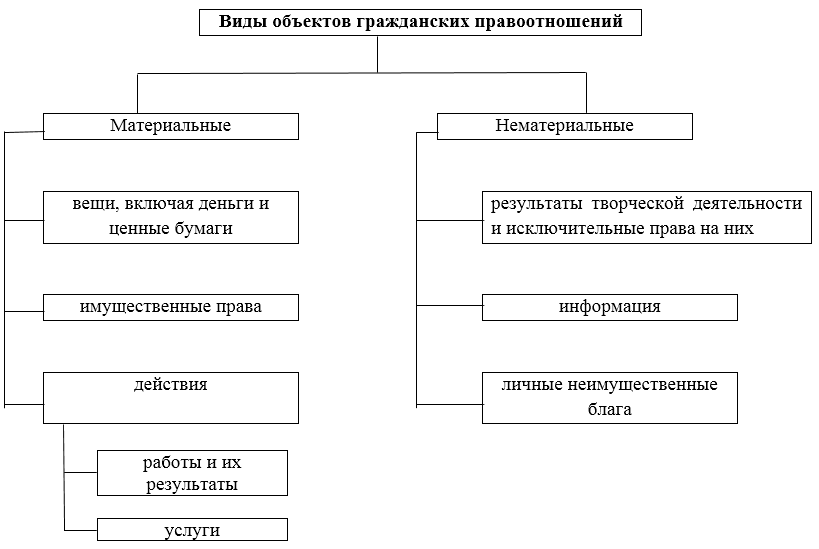 Рис.1. Виды объектов гражданских правоотношенийОборотоспособные вещи являются объектами гражданских прав, свободно отчуждаясь или переходя от одного лица к другому. Ограниченные в гражданском обороте - вещи, принадлежащие лишь определенным участникам оборота или вещи, нахождение которых в обороте допускается лишь при наличии специального разрешения. Изъятые из оборота вещи - это вещи, которые не допускаются к обороту. Группа недвижимых вещей состоит из: земельных участков; участков недр; водных объектов; лесов; многолетних насаждений; зданий и сооружений. Также в группу недвижимых вещей можно включить вещи, которые подлежат государственной регистрации: воздушные и морские суда; суда внутреннего плавания; космические объекты. В группу движимых вещей можно отнести все вещи, которые не относятся к недвижимости, в том числе деньги и ценные бумаги. В группу нематериальных объектов гражданских правоотношений можно отнести: - результаты интеллектуальной деятельности; - информацию; - нематериальные блага. Важно добавить, что информацией являются сведения, представляющие собой ценность в связи с тем, что являются неизвестными третьим лицам. Разновидностью информации, охраняемой гражданским правом, является служебная и коммерческая тайна. Информация приобретает коммерческую ценность лишь тогда, когда она не имеет свободного доступа на законных основаниях и ее обладатель принимает все меры к охране ее конфиденциальности. Группа объектов интеллектуальной собственности состоит из: - объектов авторских прав (произведений науки и литературы);- объектов смежных прав (фонограмм и передач эфира); - объектов патентного права (изобретений); - средств индивидуализации предпринимателей (фирменных наименований и товарных знаков);- нетрадиционных объектов. Нематериальные блага являются неотчуждаемыми, принадлежат гражданам от рождения и не могут быть никому переданы. Нематериальные блага – это жизнь и здоровье, достоинство личности, неприкосновенность частной жизни, семейная или личная тайна, выбор места жительства, право на свободное передвижение, право на имя и фамилию, авторское право, а также другие личные неимущественные права. Они объединены одним общим свойством – нематериальным характером и отсутствием прямой связи с имущественными отношениями. В этой связи гражданское право оборот этих объектов не регулирует, а лишь защищает от нарушений[6].Таким образом, к видам объектов гражданских отношений можно отнести вещи, включая деньги и ценные бумаги, иное имущество, в том числе имущественные права.1.3. Основания и условия гражданско-правовой ответственностиГражданско-правовая ответственность - это предусмотренная законом или договором мера государственного принуждения имущественного характера, применяемая в целях восстановления нарушенного состояния и удовлетворения потерпевшего за счет правонарушителя[7].Основание гражданско-правовой ответственности - правонарушение;Условия - признаки, которым должно отвечать это правонарушение:Условия - состав:1) противоправность поведения.Противоправным является действие или бездействие, нарушившее нормы закона или иного правового акта, а также субъективное право лица.Действия приобретают противоправный характер при ненадлежащем исполнении обязанностей, т. е. при исполнении их с отступлением от условий, определенных правовым актом или договором.2) наличие вреда. Вред в гражданском праве - это умаление, уничтожение субъективного гражданского права или блага. Вред может быть причинен личности или имуществу.3) причинная связь между противоправным поведением и возникшим вредом. Трудно определить наличие причинной связи в случаях, когда результат не следует непосредственно за противоправным действием или когда вред вызван действием не одного какого-либо лица, а целого ряда факторов и обстоятельств, которые усложняют ситуацию.4) вина причинителя вреда (должника) - это психическое отношение лица в форме умысла или неосторожности к своему противоправному поведению и его результатам. Иногда законодатель указывает на возложение ответственности при отсутствии вины. Это дает основание некоторым юристам говорить о неполном (усеченном) составе гражданского правонарушения. В частности, предприниматель несет ответственность за случайное неисполнение и ненадлежащее исполнение обязательства, если не докажет, что надлежащее исполнение оказалось невозможным вследствие непреодолимой силы.По основаниям возникновения и содержанию:1. Деликтная ответственность вред причиняется лицом, не состоящим ранее в обязательственном правоотношении с потерпевшим. Своими действиями причинитель вреда нарушает общую пассивную обязанность - воздерживаться от нарушения абсолютных субъективных прав другого лица. Возникает в момент причинения вреда имуществу или личности.2. Договорная установлена законом или предусматриваются сторонами при заключении конкретного договора[7]. Если субъектов ответственности за причиненный вред более одного, то гражданско-правовая ответственность может носить:1. При субсидиарной ответственности устанавливаются определенные правила поведения кредитора, основного и субсидиарного должника. Первоначально кредитор обязан предъявить требование к основному должнику, а также использовать возможность удовлетворения требования путем зачета встречного требования либо бесспорного взыскания средств.2. Солидарная ответственность возникает, если солидарность обязанности предусмотрена договором или установлена законом. Лица, совместно причинившие вред, отвечают перед потерпевшим солидарно. Но по заявлению потерпевшего и в его интересах суд вправе возложить на лиц, совместно причинивших вред, ответственность в долях.При ненадлежащем исполнении солидарного обязательства с пассивной (или смешанной) множественностью, кредитор вправе возложить ответственность на всех должников совместно или на любого из них в отдельности как полностью, так и в части долга.3. Долевая ответственность.При ненадлежащем исполнении долевого обязательства с пассивной (или смешанной) множественностью каждый из должников несет ответственность перед кредитором в определенной части. Размер долей и, следовательно, объем ответственности должников предполагается равным, если иное не следует из закона, иных правовых актов, условий обязательства4. Ответственность в порядке регресса: должник исполнил обязательство по возмещению вреда за непосредственного причинителя вреда и предъявил обратное требование к этому нарушителю. Во внедоговорных обязательствах причинитель вреда, возместивший совместно причиненный вред, вправе требовать с каждого из других причинителей долю выплаченного потерпевшему возмещения в размере, соответствующем степени вины этого причинителя вреда; при невозможности определить степень вины доли признаются равными[5].Таким образом, следует вывод, что основание гражданско-правовой ответственности - наличие в действиях нарушителя состава гражданского правонарушения, т.е. совокупности условий, необходимых для применения мер ответственности.Условия гражданско-правовой ответственности:- противоправность поведения нарушителя;- наличие вины причинителя вреда;- наличие имущественного вреда в результате противоправного поведения нарушителя;- прямая причинная связь между противоправным поведением нарушителя и возникшим вредом.ГЛАВА 2. ПРАКТИЧЕСКАЯ РАБОТА2.1. ЗадачаУсловия. К адвокату обратилась за консультацией Рыжкина Н.И., которая пояснила, что она, будучи гражданкой Королевства Испании, приехала в Москву на похороны своего отца Клементьева И.К., единственной наследницей которого она является. В связи с необходимостью срочного отъезда из России Рыжкина Н.И. обратилась к адвокату за юридической консультацией по следующим вопросам: - имеет ли она возможность сейчас (до выдачи ей свидетельства о праве на наследство) совершить в городе Москве сделки купли-продажи перешедшего к ней по наследству имущества, так как покупатели у нее уже имеются;- как ей следует оформить предстоящие сделки, и сообщила, что она хотела бы продать: 1) ювелирные изделия; 2) коллекцию охотничьих ружей; 3) квартиру в городе Москве, принадлежавшую наследодателю. Какие разъяснения адвокат должен дать? Дайте письменный ответ за адвоката.Ответ.В соответствии с п.2 ст. 455 ГК Договор может быть заключен на куплю-продажу товара, который будет приобретен продавцом в будущем, если иное не установлено законом. Рыжкина желает продать следующие, пока не принадлежащие ей на праве собственности вещи:1) Ювелирные изделия – в силу п.6 ст.2 ФЗ «О драгоценных металлах и драгоценных камнях» собственники драгоценных металлов и драгоценных камней осуществляют свое право собственности на драгоценные металлы и драгоценные камни в соответствии с Гражданским кодексом Российской Федерации и федеральным законодательством без ограничений[3]. Статья 1. Данного Закона поясняет: «В настоящем Федеральном законе используются следующие основные понятия: Драгоценные металлы могут находиться в любом состоянии, виде, в том числе в ювелирных и иных изделиях».Следовательно, Рыжкина вправе продавать Ювелирные изделия.2) Коллекция охотничьих ружей – в данном случае все не так просто, охотничьи ружья отнесены к вещам ограниченным в обороте (Ст. 6 ФЗ «Об оружии»). Рыжкиной необходимо получить лицензию на право владения оружием и тогда коллекция ружей перейдет к ней по наследству (Ст.20 ФЗ «Об оружии») и затем она может его реализовывать[4].3) Квартиру в Москве – Рыжкина может продать только после заключения государственной регистрации[8].ЗАКЛЮЧЕНИЕТаким образом, по итогам контрольной работы, следует вывод:1. К объектам гражданских прав относятся вещи, включая деньги и ценные бумаги, иное имущество, в том числе имущественные права; работы и услуги; информация; результаты интеллектуальной деятельности, в том числе исключительные права на них (интеллектуальная собственность); нематериальные блага (ст. 128 ГК РФ).2. К видам объектов гражданских отношений можно отнести вещи, включая деньги и ценные бумаги, иное имущество, в том числе имущественные права.3. Основание гражданско-правовой ответственности - наличие в действиях нарушителя состава гражданского правонарушения, т.е. совокупности условий, необходимых для применения мер ответственности.Условия гражданско-правовой ответственности:- противоправность поведения нарушителя;- наличие вины причинителя вреда;- наличие имущественного вреда в результате противоправного поведения нарушителя;- прямая причинная связь между противоправным поведением нарушителя и возникшим вредом.Для достижения поставленной цели были решены следующие задачи:Определено понятие объектов гражданских правоотношенийРассмотрены виды объектов гражданских правоотношений.Изучены основания и условия гражданско-правовой ответственности.Решена практическая задача.Цель контрольной работы исследование объектов гражданского правоотношения, а так же раскрытие их общей характеристики, выполнена.СПИСОК ЛИТЕРАТУРЫКонституция Российской Федерации. Принята всенародным голосованием 12 декабря . (с изм. на 21 июля.) // Собрание законодательства РФ. – 2014. – № 31. – Ст. 4398.Гражданский кодекс Российской Федерации. Ч. 1 : федер. закон от 30 ноября . № 51-ФЗ (с изм. на 01.09.2016) // Собрание законодательства РФ. – 1994. – № 32. – Ст. 331.Федеральный закон от 26 марта 1998 г. № 41-ФЗ «О драгоценных металлах и драгоценных камнях» (с изм. на 01.09.2017) // Собрание законодательства РФ – 1998. -№31 - Ст. 1-2.Федеральный закон от 1 июля 2005 г. № 78-ФЗ «О порядке наследования или дарения». Дата обращения – 10.01.2018[Электронный ресурс]. – Режим доступа: Система ГАРАНТ: http://base.garant.ru/12140833/#ixzz54fxIIafBГражданское  право. Ч. 1 / Под ред. Ю.К. Толстого, А.П. Сергеева. 6-е изд. СПб., 2017.Комментарии  к ст.128 ГК РФ. Дата обращения – 10.01.2018[Электронный ресурс]. – Режим доступа:  http://stgkrf.ru/1180Основы законодательства Российской Федерации о гражданско-правовых отношениях (с изменениями на 31 декабря 2017 года) (редакция, действующая с 11 января 2018 года) http://docs.cntd.ru/document/9003670Правила наследования на 2018 год. [Электронный ресурс]. – Режим доступа: http://ru-act.com/nasledstvo/naslednikam/oformlenie- nasledstva/nuzhno-li-platit-nalog-na-nasledstvo-i-skolko.html